HN Math III 							Name __________________________________Unit 2, Day 3 Homework					Date ______________________ period _____Complete the following “Logical Arithmetic” problems based on your knowledge of exponent facts.Logical Arithmetic: If , then x = ____.Logical Arithmetic: If , then x = ____.Logical Arithmetic: If , then x = ____.Logical Arithmetic can be shortened into the word: LogArithm!EXPLANATION: LogArithm: base 2, (8) IS ASKING … With base 2, what exponent gives you 8?  So the answer to this question would be 3 (since 23 = 8).Use the above information to complete the followingLogArithm: base 6, (1) = 	     		5.  LogArithm: base 2, (16) = 			6.   LogArithm: base 3, (81) = 			7. LogArithm: base 5, Complete the following: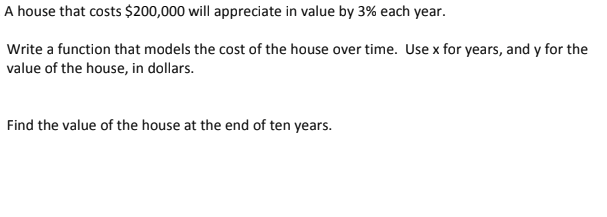 The most recent virus that is making people ill is a fast moving one. Ten people are sick to begin, however, the virus is compounding continuously. Write a function that models the virus’s growth over time.If 30 people are sick on day 5, find the rate of growth.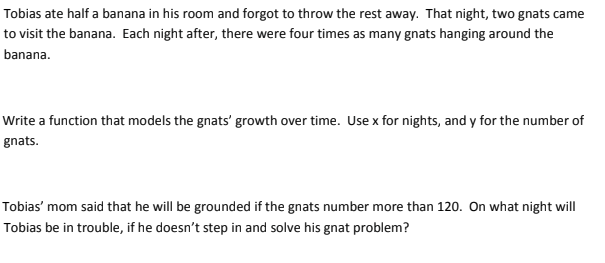 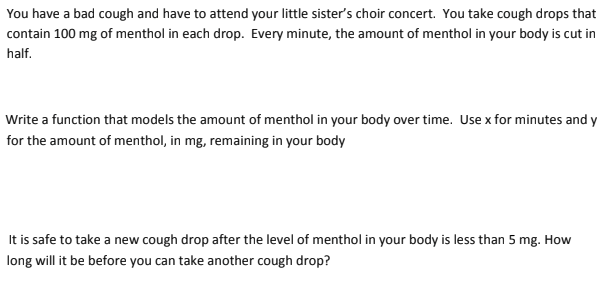 